2019 SOHI SOCCER SCHEDULE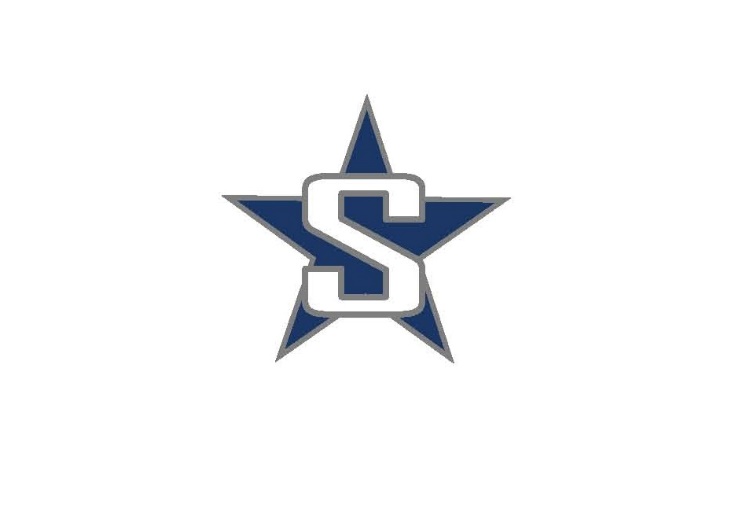 Girls Soccer				Boys Soccer2/27/2019	Wed		Practice begins				Practice begins3/22/2018	Fri							V vs West Valley (12:00 pm – Anchorage Dome)4/5/2019	Fri		V vs West Anchorage (3:00)		V vs West Anchorage (5:00)4/9/2019	Tues		JV/V @ Homer (4:00/6:00)		JV/V vs Homer (4:00/6:00)4/12/2019	Fri		V vs North Pole (4:00)			V vs North Pole (6:00)4/16/2019	Tues 		V vs Nikiski (4:00)			V vs Nikiski (6:00)4/18/2019	Thurs		V @ Houston (4:00)			V @ Houston (6:00)4/19/2019	Fri		V @ Grace Christian (5:00)		JV/V @ Grace Christian (3:00/7:00)4/22/2019	Mon		JV/V @ Kenai (4:00/6:00)		JV/V @ Kenai (4:00/6:00)4/25/2019	Thurs		V @ Ketchikan				V @ Ketchikan4/26/2019	Fri		V @ Juneau-Douglas			V @ Juneau-Douglas4/27/2019	Sat		V @ Thunder Mountain (12:00)		V @ Thunder Mountain (1:45)4/29/2019	Mon		V @ Nikiski (4:00) 			V @ Nikiski (6:00)5/1/2019	Wed		JV @ Nikiski (4:00)			JV @ Nikiski (6:00)5/2/2019	Thurs		JV/V @ Colony (3:00/7:00)		JV/V @ Colony (1:00/5:00)5/3/2019	Fri		JV/V @ Palmer (1:00/5:00)		JV/V @ Palmer (3:00/7:00)5/4/2019	Sat		JV/V @ Wasilla (10:00/2:00)		JV/V @ Wasilla (12:00/4:00)	5/6/2019	Mon		JV/V vs Kenai (4:00/6:00)		JV/V vs Kenai (4:00/6:00)5/7/2019	Tues		V vs Seward (4:00)			V vs Seward (6:00)5/8/2019	Wed		JV vs Nikiski (4:00)			JV vs Nikiski (6:00)5/9/2019	Thurs		JV/V vs Thunder Mountain (3:00/7:00)	V vs Thunder Mountain (5:00)5/11/2019	Sat		JV/V vs Homer (10:00/2:00)		JV/V vs Homer (12:00/4:00)5/16-18/2019	Thurs-Sat	@ Region Championships (Homer)	@ Region Championships (Homer)5/23-25/2019	Thurs-Sat	@ State Championships (Anchorage)	@ State Championships (Anchorage)